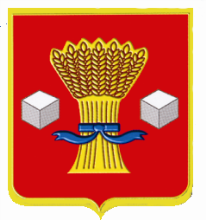 АдминистрацияСветлоярского муниципального района Волгоградской областиПОСТАНОВЛЕНИЕот 31.10.2018                      № 2009О назначении публичных слушаний по вопросу утверждения документации по планировке территории (проект планировки и проект межевания территории) объекта: «Устройства искусственного освещения на автомобильной дороге Волгоградской области «Червленое-Калач-на_Дону» км 10+000 – 12+600 (п.Нариман), км 48+400 – км 50+00 (п.Комсомольский)»        В соответствии с Федеральным законом от 06.10.2003 №131-ФЗ «Об общих принципах организации местного самоуправления в Российской Федерации», со статьями 45, 46 Градостроительного кодекса Российской Федерации, руководствуясь решением Светлоярской районной думы Волгоградской области от 7 ноября 2008 г. N 45/283 «Об утверждении положения о порядке организации и проведения публичных слушаний в Светлоярском муниципальном районе», в целях соблюдения прав человека на благоприятные условия жизнедеятельности и участие населения в осуществлении местного самоуправления в форме привлечения его к обсуждению проекта планировки и межевания территории, руководствуясь Уставом Светлоярского муниципального района Волгоградской области,постановляю:Назначить публичные слушания на 06.12.2018 в 16:00 по вопросу утверждения документации по планировке территории (проект планировки и проект межевания территории) объекта: «Устройства искусственного освещения на автомобильной дороге Волгоградской области «Червленое-Калач-на-Дону» км 10+000 – 12+600 (п.Нариман), км 48+400 – км 50+00 (п.Комсомольский)».Провести публичные слушания в здании  дома культуры Наримановского сельского поселения Светлоярского муниципального района Волгоградской области, расположенного по адресу: Волгоградская область, Светлоярскийрайон, п. Нариман, ул. Дружбы, д.5.3. Жители Наримановского сельского поселения могут ознакомиться с вышеназванным проектом планировки территории в отделе архитектуры, строительства и ЖКХ администрации Светлоярского муниципального района по адресу: Волгоградская область, Светлоярский район, р.п. Светлый Яр, 
ул. Спортивная д.5, кабинет № 57, начиная с 6 ноября 2018 года. 4.    Предложения и рекомендации по вышеназванному проекту планировки и межевания территории представляются в отдел архитектуры, строительства и ЖКХ администрации Светлоярского муниципального района (Волгоградская область, Светлоярский район, р.п. Светлый Яр, ул. Спортивная д.5, кабинет 
№ 57) в письменном виде в срок до 5 декабря 2018 года.       5. Отделу по муниципальной службе, общим и кадровым вопросам 
(Иванова Н.В.) направить данное постановление для опубликования в районной газете «Восход» и на официальном сайте администрации Светлоярского муниципального района www.svyar.ru.     6.  Контроль над исполнением настоящего постановления возложить на главного архитектора администрации Светлоярского муниципального района Жукова В.И.Врио главы муниципального района                                                  М.Н.ДумбраваУлесова А.С.